МИНИСТЕРСТВО образования и науки ХАБАРОВСКОГО КРАЯ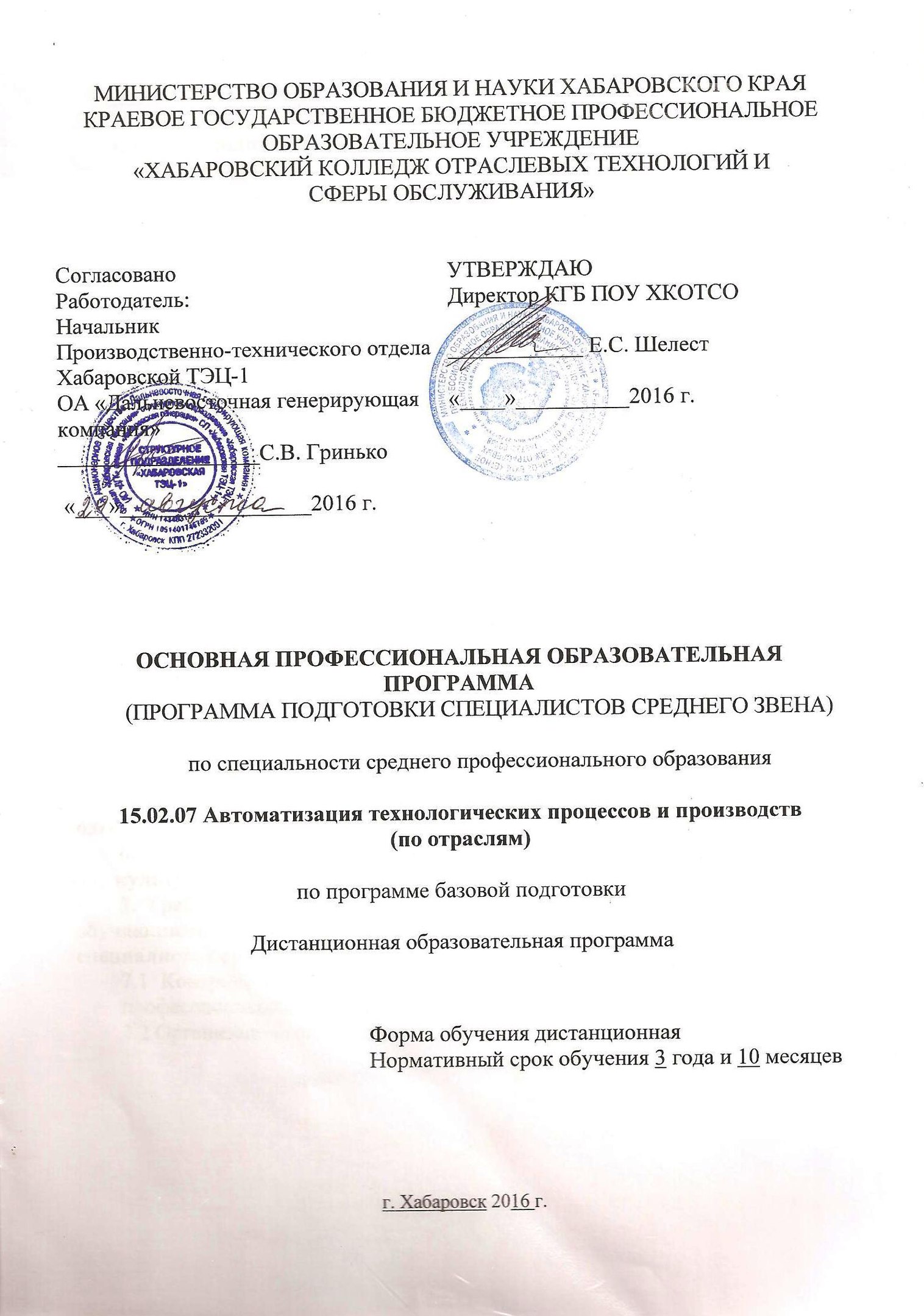 КРАЕВОЕ государственное БЮДЖЕТНОЕ ПРОФЕССИОНАЛЬНОЕ образовательное учреждение «ХАБАРОВСКИЙ колледж ОТРАСЛЕВЫХ ТЕХНОЛОГИЙ И СФЕРЫ ОБСЛУЖИВАНИЯ»ОСНОВНАЯ ПРОФЕССИОНАЛЬНАЯ ОБРАЗОВАТЕЛЬНАЯ ПРОГРАММА(ПРОГРАММА ПОДГОТОВКИ СПЕЦИАЛИСТОВ СРЕДНЕГО ЗВЕНА)по специальности среднего профессионального образования15.02.07 Автоматизация технологических процессов и производств (по отраслям)по программе базовой подготовкиДистанционная образовательная программаг. Хабаровск 2016 г.СОДЕРЖАНИЕ 1. Общие положения1.1 Общие сведения1.2 Нормативно-правовые основы разработки дистанционной образовательной программы подготовки специалистов среднего звена 1.3 Сроки получения среднего профессионального образования по специальности2. Характеристика профессиональной деятельности выпускника дистанционной образовательной программы подготовки специалистов среднего звена 2.1 Область профессиональной деятельности выпускника 2.2 Объекты профессиональной деятельности выпускника 2.3 Виды профессиональной деятельности выпускника 2.4 Задачи профессиональной деятельности выпускника 3. Компетенции выпускника как совокупный ожидаемый результат образования по завершению освоения данной дистанционной образовательной программы подготовки специалистов среднего звена 3.1. Общие компетенции выпускника 3.2. Профессиональные компетенции выпускника4. Документы, регламентирующие содержание и организацию образовательного процесса при реализации дистанционной образовательной программы подготовки специалистов среднего звена 4.1. Рабочий учебный план 4.2. Рабочие программы учебных дисциплин 4.3. Рабочие программы профессиональных модулей4.4. Рабочие программы практик 5. Ресурсное обеспечение дистанционной образовательной программы подготовки специалистов среднего звена 6. Характеристики среды колледжа, обеспечивающие развитие общекультурных (социально-личностных) компетенций выпускников7. Требования и рекомендации обеспечения оценки качества освоения обучающимися дистанционной образовательной программы подготовки специалистов среднего звена.7.1 Контроль и оценка освоения видов профессиональной деятельности, профессиональных и общих компетенций.7.2 Организация государственной (итоговой) аттестации выпускников. 1. Общие положения1.1 Общие сведенияДистанционная образовательная программа подготовки специалистов среднего звена (далее - ДО ППССЗ), реализуемая краевым государственным бюджетным профессиональным образовательным учреждением «Хабаровский колледж отраслевых технологий и сферы обслуживания» (далее - колледж) по специальности 15.02.07 Автоматизация технологических процессов и производств (по отраслям) представляет собой систему документов, разработанную и утвержденную колледжем с учетом требований рынка труда на основе федерального государственного образовательного стандарта по соответствующему направлению подготовки (специальности) среднего профессионального образования (далее - ФГОС СПО), а также с учетом рекомендованной примерной основной образовательной программы.	ДО ППССЗ регламентирует цели, ожидаемые результаты, содержание, условия и технологии реализации образовательного процесса, оценку качества подготовки выпускника по данному направлению и включает в себя: учебный план, рабочие программы учебных дисциплин и другие материалы, обеспечивающие качество подготовки обучающихся, а также программы учебной и производственной практики, календарный учебный график и методические материалы, обеспечивающие реализацию соответствующей образовательной технологии.	В соответствии с приказом Министерства образования и науки Российской Федерации от 20 января 2014 г. № 22 специальность 15.02.07 Автоматизация технологических процессов и производств (по отраслям) не вошла в список специальностей среднего профессионального образования, реализация образовательных программ по которым не допускается с применением исключительно электронного обучения, дистанционных образовательных технологий.1.2 Нормативно-правовые основы разработки дистанционной образовательной программы подготовки специалистов среднего звена Нормативную правовую базу разработки ДО ППССЗ специалиста составляют:Федеральный закон Российской Федерации от 29.12.2013 г. 273-ФЗ «Об образовании в Российской Федерации»;Федеральный закон от 24 ноября 1995 г. № 181-ФЗ «О социальной защите инвалидов в Российской Федерации»;Государственная программа Российской Федерации «Доступная среда» на 2011-2015 годы, утвержденная постановлением Правительства Российской Федерации от 17 марта 2011 г. № 175;Государственная программа Российской Федерации «Развитие образования» на 2013-2020 годы, утвержденная распоряжением Правительства Российской Федерации от 15 мая 2013 г. № 792-р;Порядок организации и осуществления образовательной деятельности по образовательным	 программам среднего профессионального образования, утвержденный приказом Министерства образования и науки Российской Федерации от 14 июня 2013 г. № 464;Порядок проведения государственной итоговой аттестации по образовательным программам среднего профессионального образования, утвержденный приказом Министерства образования и науки Российской Федерации от 16 августа 2013 г. № 968;Порядок применения организациями, осуществляющими образовательную деятельность, электронного обучения, дистанционных образовательных технологий при реализации образовательных программ, утвержденный приказом Министерства образования и науки Российской Федерации от 9 января 2014 г. № 2;Порядок приема на обучение по образовательным программам среднего профессионального образования, утвержденный приказом Министерства образования и науки Российской Федерации России от 23 января 2014 г. №36;Положение о практике обучающихся, осваивающих основные профессиональные образовательные программы среднего профессионального образования, утвержденное приказом Министерства образования и науки Российской Федерации от 18 апреля 2013 г. №291;Федеральный Государственный образовательный стандарт среднего профессионального образования по специальности 15.02.07 Автоматизация технологических процессов и производств (по отраслям), утвержденный приказом Министерством образования и науки Российской Федерации 18.04.2014 г. №349Документы, регламентирующие реализацию Федерального государственного образовательного стандарта среднего общего образования в пределах основных профессиональных образовательных программ СПО;Другие нормативно-методические документы Министерства образования и науки Российской Федерации;Лицензия на право ведения образовательной деятельности в соответствии с приложением. Серия 27ЛО1№0000775 от 26.11.2014 г. рег. №1681;Устав краевого государственного бюджетного профессионального образовательного учреждения «Хабаровский колледж отраслевых технологий и сферы обслуживания»;Иные нормативные акты регионального и локального уровня.1.3 Сроки получения среднего профессионального образования по специальностиЦель ДО ППССЗ Целью ДО ППССЗ является развитие у студентов личностных качеств, а также формирование общих и профессиональных компетенций в соответствии с требованиями ФГОС СПО по специальности 15.02.07 Автоматизация технологических процессов и производств (по отраслям). Выпускники данной специальности востребованы на рынке труда. Специалисты по автоматизации и контрольно-измерительным приборам работают  на предприятиях различных форм собственности. Нормативный срок освоения основной профессиональной образовательной программы среднего профессионального образования базовой подготовки при очной форме получения образования на базе основного общего образования составляет 3 года 10 месяцев.Трудоемкость ДО ППССЗТаблица 1Распределение трудоемкости освоения учебных циклов и разделов ДО ППССЗ по специальности 15.02.07 Автоматизация технологических процессов и производств (по отраслям)При поступлении по специальности 15.02.07 Автоматизация технологических процессов и производств (по отраслям) абитуриент должен иметь документ государственного образца об основном общем образовании.2. Характеристика профессиональной деятельности выпускника дистанционной образовательной программы подготовки специалистов среднего звена 2.1 Область профессиональной деятельности выпускника Область профессиональной деятельности выпускника: организация и проведение работ по монтажу, ремонту, техническому обслуживанию приборов и инструментов для измерения, контроля, испытания и регулирования технологических процессов.2.2 Объекты профессиональной деятельности выпускникаОбъектами профессиональной деятельности выпускника являются:технические средства и системы автоматического управления, в том числе технические системы, построенные на базе мехатронных модулей, используемых в качестве информационно-сенсорных, исполнительных и управляющих устройств, необходимое программно-аналитическое обеспечение для управления такими системами;техническая документация, технологические процессы и аппараты производств (по отраслям);метрологическое обеспечение технологического контроля, технические средства обеспечения надежности;первичные трудовые коллективы.2.3. Виды профессиональной деятельности выпускникаТехник готовится к следующим видам профессиональной деятельности (по базовой подготовке):ВПД 1. Контроль и метрологическое обеспечение средств и систем автоматизации (по отраслям).ВПД 2.  Организация работ  по монтажу, ремонту и наладке систем автоматизации (по отраслям).ВПД 3. Эксплуатация систем автоматизации (по отраслям).ВПД 4. Разработка и моделирование несложных систем автоматизации с учетом специфики технологических процессов (по отраслям).ВПД5. Проведение анализа характеристик и обеспечение надежности систем автоматизации (по отраслям). ВПД 6. Выполнение работ по одной или нескольким профессиям рабочих, должностям служащих.2.4. Задачи профессиональной деятельности выпускникапроведение анализа работоспособности, диагностирование и поверку измерительных приборов и средств автоматизации;выполнение работ по монтажу, ремонту и наладке технических систем и средств автоматического управления; выполнение работ по эксплуатации, контролю функционирования параметров, снятию и анализу показаний приборов в процессе эксплуатации с учетом отрасли;подбор приборов и средств автоматизации, составление схем специализированных устройств и систем автоматического управления, расчет их параметров, оценка и обеспечение эргономических характеристик с учетом отрасли;обеспечение соответствия состояния средств автоматизации требованиям надежности;выполнение работ по рабочей профессии Слесарь по контрольно-измерительным приборам.3. Компетенции выпускника как совокупный ожидаемый результат образования по завершению освоения данной дистанционной образовательной программы подготовки специалистов среднего звена 3.1. Общие компетенции выпускника Таблица 2Общие компетенции по специальности 15.02.07 Автоматизация технологических процессов и производств (по отраслям)3.2. Профессиональные компетенции выпускникаТаблица 2аПрофессиональные компетенции по специальности 15.02.07 Автоматизация технологических процессов и производств (по отраслям)4. Документы, регламентирующие содержание и организацию образовательного процесса при реализации дистанционной образовательной программы подготовки специалистов среднего звена 4.1. Рабочий учебный план (приложение)4.2. рабочие программы учебных дисциплинПрограммы дисциплин общего гуманитарного и социально-экономического учебного цикла4.2.1. Программа учебной дисциплины ОГСЭ.01 Основы философии4.2.2. Программа учебной дисциплины ОГСЭ.02 История4.2.3. Программа учебной дисциплины ОГСЭ.03 Иностранный язык4.2.4 Программа учебной дисциплины ОГСЭ.04 Физическая культура4.2.5. Программа учебной дисциплины ОГСЭ.05 Русский язык и культура речи 4.2.6. Программа учебной дисциплины ОГСЭ.06 Деловое общениеПрограммы дисциплин математического и общего естественнонаучного учебного цикла4.2.7. Программа учебной дисциплины ЕН.01 Математика4.2.8. Программа учебной дисциплины ЕН.02 Основы компьютерного моделирования4.2.9. Программа учебной дисциплины ЕН.03 Информационное обеспечение профессиональной деятельности4.2.10. Программа учебной дисциплины ЕН.04 Экологические основы природопользованияПрограммы дисциплин общепрофессиональных4.2.12. Программа учебной дисциплины ОП. 01 Инженерная графика4.2.13. Программа учебной дисциплины ОП.02 Электротехника4.2.14. Программа учебной дисциплины ОП.03 Техническая механика4.2.15. Программа учебной дисциплины ОП.04  Охрана труда4.2.16. Программа учебной дисциплины ОП.05 Материаловедение4.2.17. Программа учебной дисциплины ОП.06 Экономика отрасли4.2.18. Программа учебной дисциплины ОП.07 Электронная техника4.2.19. Программа учебной дисциплины ОП.08 Вычислительная техника4.2.20. Программа учебной дисциплины ОП.09 Электротехнические измерения 4.2.21. Программа учебной дисциплины ОП.10 Электрические машины4.2.22. Программа учебной дисциплины ОП.11 Менеджмент4.2.23. Программа учебной дисциплины ОП.012 Безопасность жизнедеятельности4.2.24. Программа учебной дисциплины ОП.13 Типовые технологии производства4.2.25. Программа учебной дисциплины ОП.14 Основы теплотехники и гидравлики4.2.26. Программа учебной дисциплины ОП.15 Метрология, стандартизация, сертификация4.2.27. Программа учебной дисциплины ОП.16 Технология и оборудование отрасли4.2.28. Программа учебной дисциплины ОП.17 Правовое обеспечение профессиональной деятельности4.2.29. Программа учебной дисциплины ОП.18 Системы автоматизированного проектирования4.2.30. Программа учебной дисциплины ОП.19 Профессиональная этика4.2.31. Программа учебной дисциплины ОП.20 Основы предпринимательской деятельностиРабочие программы профессиональных модулей 4.2.32.Программа профессионального модуля ПМ.01 Контроль и метрологическое обеспечение средств и систем автоматизации 4.2.33. Программа профессионального модуля ПМ.02 Организация работ  по монтажу, ремонту и наладке систем автоматизации 4.2.34. Программа профессионального модуля ПМ.03 Эксплуатация систем автоматизации4.2.35. Программа профессионального модуля ПМ.04 Разработка и моделирование несложных систем автоматизации с учетом специфики технологических процессов (по отраслям)4.2.36. Программа профессионального модуля ПМ.05 Проведение анализа характеристик и обеспечение надежности систем автоматизации (по отраслям)  4.2.37. Программа профессионального модуля ПМ.06 Выполнение работ по одной или нескольким профессиям рабочих, должностям служащихРабочие программы практик 4.2.38. Программа учебной практики по ПМ.014.2.39. Программа учебной  практики по ПМ.024.2.40. Программа производственной практики (по профилю специальности) по ПМ.034.2.41. Программа производственной практики (по профилю специальности) по ПМ.044.2.42. Программа учебной практики по ПМ.054.2.43. Программа учебной практики по ПМ.064.2.44. Программа производственной практики (по профилю специальности) по ПМ.064.2.45. Программа производственной практики (преддипломной)5. Ресурсное обеспечение ДО ППССЗРеализация ДО ППССЗ по специальности 15.02.07 Автоматизация технологических процессов и производств (по отраслям) среднего профессионального образования в соответствии с требованиями п.7.15 ФГОС СПО обеспечивается педагогическими кадрами, имеющими высшее образование, соответствующее профилю преподаваемой дисциплины (модуля).Преподаватели профессионального цикла имеют опыт деятельности в организациях соответствующей профессиональной сферы. Эти преподаватели проходят стажировку в профильных организациях не реже 1 раза в 3 года.ДО ППССЗ обеспечена учебно-методической документацией и материалами по всем учебным дисциплинам, междисциплинарным курсам и профессиональным модулям ДО ППССЗ. Преподаватели колледжа разработали учебно-методические комплексы по учебным дисциплинам, профессиональным модулям в электронном виде.Внеаудиторная работа обучающихся сопровождается методическим обеспечением и обоснованием времени, затрачиваемого на ее выполнение.Каждый обучающийся обеспечен доступом к электронно-библиотечной системе, содержащей издания по основным изучаемым дисциплинам, междисциплинарным курсам, профессиональным модулям и сформированной по согласованию с правообладателями учебной и учебно-методической литературы. При этом обеспечена возможность осуществления одновременного индивидуального доступа к такой системе всех обучающихся.Библиотечный фонд полностью укомплектован печатными и электронными изданиями основной учебной литературы по дисциплинам базовой части всех циклов, изданными за последние 5 лет.Фонд дополнительной литературы помимо учебной включает официальные, справочно-библиографические и специализированные периодические издания в расчете 1-2 экземпляра на каждые 100 обучающихся. Каждому обучающемуся обеспечен доступ к комплектам библиотечного фонда, состоящим не менее чем из 3 наименований отечественных журналов.Электронно-библиотечная система обеспечивает возможность индивидуального доступа для каждого обучающегося из любой точки, в которой имеется доступ к сети Интернет. Обучающиеся колледжа имеют доступ к Всероссийской библиотечной электронной системе biblioclub.ru.Для обучающихся обеспечен доступ к современным профессиональным базам данных, информационным справочным и поисковым системам.Колледж располагает материально-технической базой, обеспечивающей проведение всех видов дисциплинарной и междисциплинарной подготовки, выполнения лабораторных и  практических работ обучающимися, которые предусмотрены учебным планом, и соответствующей действующим санитарным и противопожарным правилам и нормам.Перечень материально-технического обеспечения включает в себя: Кабинеты: основ философии, иностранного языка (оснащенный лингафонным оборудованием), математики, основ компьютерного моделирования, инженерной графики, типовых узлов и средств автоматизации, метрологии, стандартизации и сертификации, вычислительной техники, экономики организации,  менеджмента, безопасности жизнедеятельности.Лаборатории: электротехники, технической механики, электронной техники, материаловедения, электротехнических измерений, типовых элементов, устройств систем автоматического управления и средств измерений,  автоматизации технологических процессов, монтажа, наладки, ремонта и эксплуатации систем автоматического управления, теплотехники и гидравлики, технических средств автоматизации.Спортивный комплекс: спортивный зал, открытый стадион широкого профиля с элементами полосы препятствий; тренажерные залы, место для стрельбы.Залы: актовый зал, библиотеку и читальный зал (имеющую рабочие места для студентов, оснащенные компьютерами с доступом к базам данных и Интернет), компьютерные классы.Мастерские: слесарные, механообрабатывающие, электромонтажные. При использовании электронных изданий колледж обеспечивает каждого обучающегося во время самостоятельной подготовки рабочим местом в компьютерном классе с выходом в Интернет в соответствии с объемом изучаемых дисциплин. Обеспеченность компьютерным временем с доступом в Интернет составляет не менее 200 часов в год на одного студента.6. Характеристики среды колледжа, обеспечивающие развитие общих (социально-личностных) компетенций выпускников.Воспитательная работа в колледже строиться по разным направлениям, которые способствуют формированию социальной среды, созданию условий, необходимых для всестороннего развития и социализации личности студента колледжа.Педагогический коллектив ведет воспитательную работу по всем направлениям:учебная деятельность – развитие познавательной деятельности, привитие стремления к самообразованию, воспитание и привитие эстетической культуры;физическое воспитание – формирование здорового образа жизни;художественно-эстетическое воспитание - привитие эстетической культуры;военно-патриотическое воспитание – привитие патриотизма, любви к России и малой родине;научно-просветительская деятельность – привитие навыков исследовательской деятельности;волонтерская деятельность – привитие навык оказания социальной помощи (ветеранам войны и труда, воспитанникам детских домов);психолого-педагогическая деятельность – адаптация в, профессиональной среде, психолого-педагогическое сопровождение и профилактика здоровья подростков.Серьезное внимание уделяется адаптации студентов. В первом семестре преподаватели, педагог-психолог изучают социальные, психологические особенности студентов, выявляют уровень базовых знаний студентов.В колледже действует система студенческого самоуправления, которая охватывает все стороны студенческой жизни. Деятельность студенческого самоуправления осуществляется в соответствии с утвержденным Положением и Уставом колледжа.Студенческий совет колледжа наделен широкими полномочиями и реальными возможностями в управлении студенческой жизнью в Колледже. Представители Студенческого совета колледжа совместно с Министерством образования и науки Хабаровского края принимают активное участие в краевых молодежных проектах, конкурсах, конференциях и семинарах. Регулярно проводятся Школы студенческого актива, Школы старост групп колледжа. Студенческий совет рассматривает вопросы организации массовых мероприятий, проведение конкурсов и подведения итогов. По решению студенческого совета производиться поощрение студентов групп за хорошую успеваемость.Прослеживается система внеклассной воспитательной работы. В колледже работает 12 спортивных секций, 8 временных творческих объединений студентов и преподавателей, музей истории колледжа, тренажерные залы в учебном корпусе и в общежитии. Среди студенческих объединений следует отметить работу Научного студенческого общества, которое наряду с внутренними мероприятиями ежегодно участвует в Региональной студенческой научно-практической конференции, в краевой выставке технического творчества учащихся Хабаровского края.Волонтерское объединение «Шаг навстречу» направлениями своей работы выбрало шефство над социально незащищенными гражданами микрорайона: инвалидами, ветеранами ВОВ, воспитанника детского дома №2, детских домов №4 и №6.В колледже большое значение уделяется эстетическому воспитанию. Тесное сотрудничество с Хабаровским краевым театром драмы и комедии, Хабаровским краевым музыкальным театром, Дальневосточной государственной научной библиотекой.Вокальная группа «Счастливый случай» активно участвует во всех мероприятиях колледжа, осуществляет сотрудничество с Домом ветеранов Индустриального района города Хабаровска.Педагогический коллектив совместно с краевыми, городскими общественными организациями ведет работу по пропаганде здорового образа жизни. На территории колледжа функционирует спортивная площадка для студентов и детей микрорайона, на которой ежегодно проводятся спортивные праздники, эстафеты. Большое внимание в  формировании социокультурной среды в колледже уделяется патриотическому воспитанию студентов. Центром является музей боевой славы и истории колледжа. Хорошей традицией стало проведение интеллектуальных игр, олимпиад, внеаудиторных мероприятий, посвященных Дню Победы, дню рождения города и края.Воспитательная работа в колледже направлена на формирование профессионального мировоззрения будущих специалистов. Преподаватели спецдисциплин проводят недели специальностей.Традиционным мероприятием в колледже стало мероприятие «Карьера» - это встреча за круглым столом студентов - выпускником и работодателем. Агитбригада колледжа ежегодно участвует в «Ярмарке профессий». Психологом проводятся тренинги среди выпускников по эффективному трудоустройству, также в выпускных группах проводятся встречи с инспектором по охране труда предприятий города, службы занятости населения.В целом формирование социокультурной среды в колледже и создание условий, необходимых для всестороннего развития и социализации личности студентов ведется на достаточном уровне.Воспитательная работа строится на основании логически связной воспитательной система, которая сочетает в себе традиционные и инновационные методы воспитания.7. Требования и рекомендации обеспечения оценки качества освоения обучающимися ДО ППССЗ.Оценка качества освоения ДО ППССЗ включает входной контроль, текущий контроль успеваемости, промежуточную аттестацию обучающихся и итоговую государственную аттестацию выпускников.7.1 Контроль и оценка освоения видов профессиональной деятельности, профессиональных и общих компетенций.Для аттестации обучающихся созданы фонды оценочных средств по всем дисциплинам всех циклов учебного плана, включающие средства поэтапного контроля формирования компетенций (текущий контроль успеваемости и промежуточная аттестация):Вопросы для самопроверкиВопросы и задания для самостоятельной работы (графические, расчетно-графические работы, рефераты, эссе, доклады, задачи и упражнения)Тематика курсовых проектовВопросы к экзаменуВопросы и задания к зачету и  дифференцированному зачетуТесты для контроля знанийКонтрольные работы КИМыКОСыПо ряду дисциплин разработаны  тесты для компьютерной проверки знаний.Конкретные формы и процедуры текущего и промежуточного контроля знаний, разработанные по каждой дисциплине, доводятся до сведения обучающихся в течение первого месяца обучения.7.2 Организация государственной (итоговой) аттестации выпускников. Итоговая государственная аттестация выпускников проводится в соответствии с  Приказом Министерства образования и науки Российской Федерации от 16 августа 2013 г. №968 «Об утверждении Порядка проведения государственной итоговой аттестации по программам среднего профессионального образования» и приказам Министерства образования и науки Российской Федерации от 31 января 2014 г. №74 «Изменения, которые вносятся в Порядок проведения государственной итоговой аттестации по программам среднего профессионального образования, утвержденный приказом министерства образования и науки Российской Федерации от 16 августа 2013 г. №968» и в соответствии с Инструкцией по организации и проведению государственной итоговой аттестации выпускников краевого государственного бюджетного профессионального образовательного учреждения «Хабаровский колледж отраслевых технологий и сферы обслуживания», утвержденной приказом по колледжу от 13.10.2014 г. №01-05/3Обязательное требование выполнения выпускной квалификационной работы – соответствие тематики дипломного проекта содержанию одного или нескольких профессиональных модулей: Контроль и метрологическое обеспечение средств и систем автоматизации Организация работ  по монтажу, ремонту и наладке систем автоматизации Эксплуатация систем автоматизацииРазработка и моделирование несложных систем автоматизации с учетом специфики технологических процессов (по отраслям)Проведение анализа характеристик и обеспечение надежности систем автоматизации (по отраслям).К квалификационной работе (проекту) предъявляются следующие общие требования: актуальность, конкретность, реальность, практическое применение, обоснование эффективности предлагаемых решений. В содержании работы (проекта) должны прослеживаться: логическая последовательность изложения материала; убедительность аргументации; краткость и чёткость формулировок; конкретность изложения результатов работы; доказательность выводов и обоснованность рекомендаций. Содержание выпускной квалификационной работы должно соответствовать названию темы.СогласованоРаботодатель:Начальник Производственно-технического отделаХабаровской ТЭЦ-1ОА «Дальневосточная генерирующая компания»__________________С.В. Гринько «___»_________________2016 г.УТВЕРЖДАЮДиректор КГБ ПОУ ХКОТСО____________ Е.С. Шелест  «____»__________2016 г. Форма обучения дистанционнаяНормативный срок обучения 3 года и 10 месяцевКод учебного цикла ППССЗУчебные циклы и разделыТрудоемкость (часы)ОГСЭ.00Общий гуманитарный и социально-экономический учебный цикл528ОГСЭ.00Базовая часть440ОГСЭ.00Вариативная часть88ЕН.00Математический и общий естественнонаучный учебный цикл 150ЕН.00Базовая часть146ЕН.00Вариативная часть36П.00Профессиональный учебный  цикл2370П.00Базовая часть1574П.00Вариативная часть808Общая трудоемкость основной образовательной программыОбщая трудоемкость основной образовательной программы3096Наименование компетенцииКод компетенцииПонимать сущность и социальную значимость своей будущей профессии, проявлять к ней устойчивый интересОК1Организовывать собственную деятельность, выбирать типовые методы и способы выполнения профессиональных задач, оценивать их эффективность и качество ОК2Принимать решения в  нестандартных ситуациях и нести за них ответственностьОК3Осуществлять поиски использование информации, необходимой для эффективного выполнения профессиональных задач, профессионального и личностного развитияОК4Использовать  информационно-коммуникационные технологии в профессиональной деятельностиОК5Работать в коллективе и команде, эффективно общаться с коллегами, руководством, потребителямиОК6Брать на себя ответственность за работу членов команды (подчиненных), результат выполнения заданийОК7Самостоятельно определять задачи профессионального и личностного развития, заниматься самообразованием, осознанно планировать повышение квалификацииОК8Ориентироваться в условиях частой смены технологий в профессиональной деятельностиОК9Наименование компетенцииКод компетенцииПроводить анализ работоспособности измерительных приборов и средств автоматизацииПК 1.1Диагностировать измерительные приборы и средства автоматического управленияПК 1.2Производить поверку измерительных приборов и средств автоматизацииПК 1.3Выполнять работу по монтажу систем автоматического управления с учетом специфики технологического процессаПК 2.1Проводить ремонт технических средств и систем автоматического управленияПК 2.2Выполнять работы по наладке систем автоматического управленияПК 2.3Организовывать работу исполнителейПК 2.4Выполнять работы по эксплуатации систем автоматического управления с учетом специфики технологических процессовПК 3.1Контролировать и анализировать функционирование параметров систем в процессе эксплуатацииПК 3.2Снимать и анализировать показания приборовПК 3.3Проводить анализ систем автоматического управления с учетом специфики технологических процессовПК 4.1Выбирать приборы и средства автоматизации с учетом специфики технологических процессовПК 4.2Составлять схемы специализированных узлов, блоков, устройств и систем автоматического управленияПК 4.3Рассчитывать параметры типовых схем и устройствПК 4.4Оценивать и обеспечивать эргономические характеристики схем и систем автоматизацииПК 4.5Осуществлять контроль параметров качества систем автоматизацииПК 5.1Проводить анализ характеристик надежности систем автоматизацииПК 5.2Обеспечивать соответствие состояния средств и систем автоматизации требованиям надежностиПК 5.3